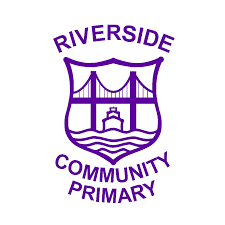 HEADTEACHER Riverside Community Primary Poole Park Road, St Budeaux, Plymouth Devon, PL5 1DD Start date Sept 2022                                                                                   Number on roll – 570Salary Range – L19 – L27  Following the planned retirement of a well-respected, dedicated and long-serving headteacher, the governing body, staff, children and their families are offering an exciting opportunity to lead this large, popular and inclusive school at the heart of the community. Governors and staff are committed to maintaining our school as a Foundation School working in  close partnership with the Local Authority.Our next Headteacher must: -Be highly visible across school and approachable Be assertive and firm in a fair and caring mannerValue the abilities of an established staff team Bring their own personality and humour to the role Be able to celebrate and protect the unique ethos and identity of our happy schoolWe will offer you: -Dedicated, supportive and highly skilled staff who go above and beyond every dayChildren who enjoy coming to schoolParents who support and challenge usA hard-working PTFA A modern and spacious PFI school built in 2008 with good indoor and outdoor sports facilities and a new Local Authority funded extension A beautiful outlook over fields and the River Tamar on the Devon and Cornwall borderWe would be delighted to show you our lovely school from 12 January. Please ring 01752 365297 to make an appointment.  An application form and further information is available from our website - www.riversideprimary.netRiverside Community Primary is committed to equal opportunities.  Applications are encouraged from all sectors of the community.We are committed to safeguarding and promoting the welfare of children and young people and expect all staff and volunteers to share this commitment.  An enhanced DBS check is required for all successful candidates. All candidates should also read our Safeguarding policy before applying.Closing date: - Monday 31 January 2022 at 10.00am         Interviews Monday 14 February and Tuesday 15 February 2022